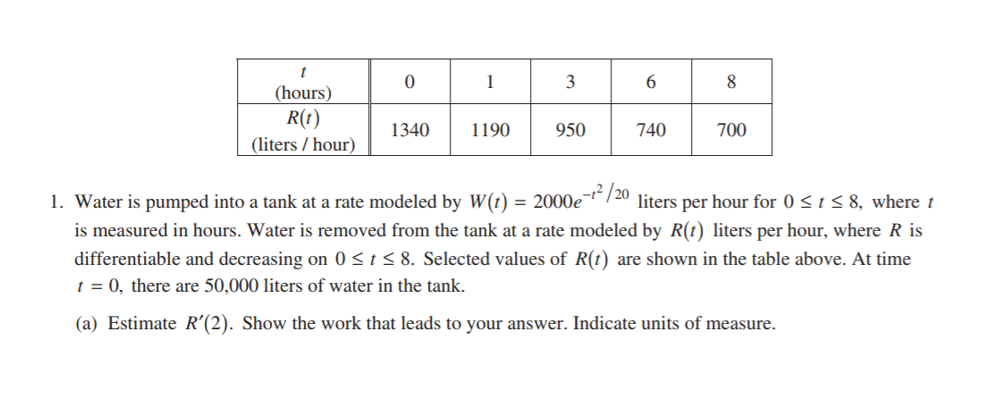 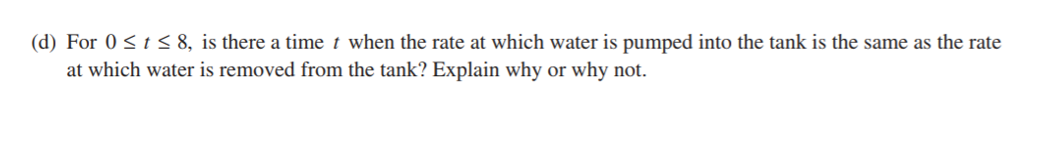 2.  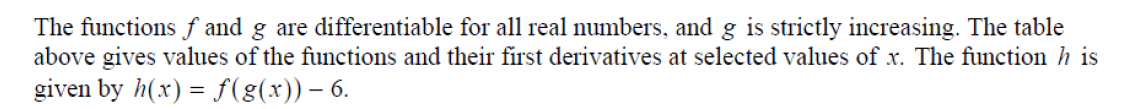 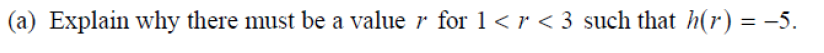 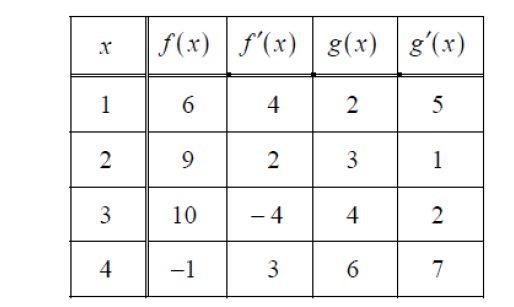 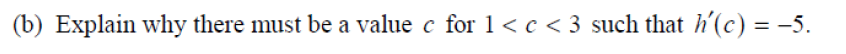 3.  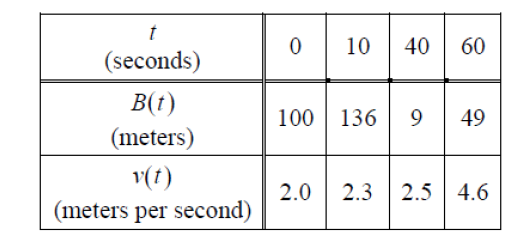 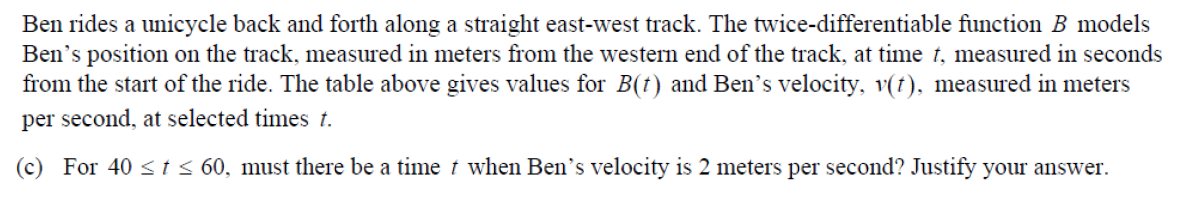 4.  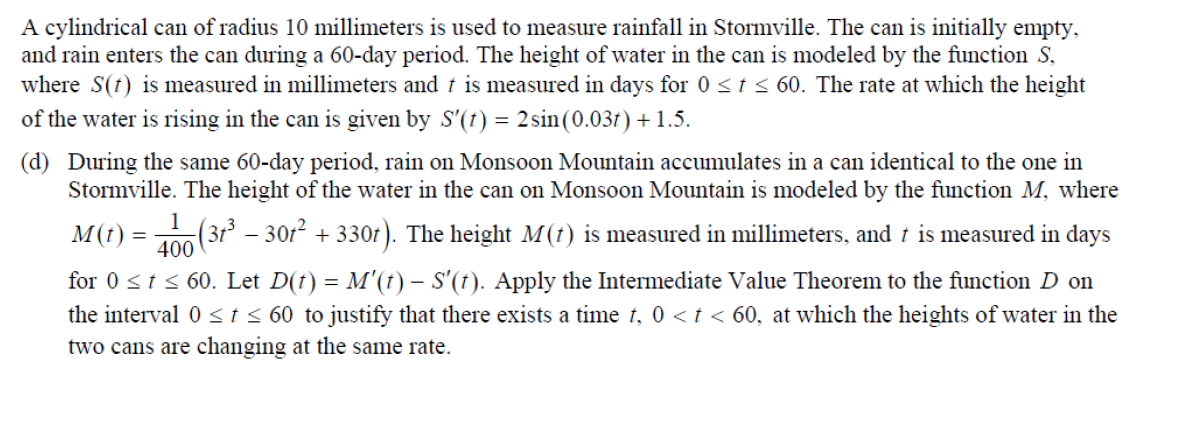 